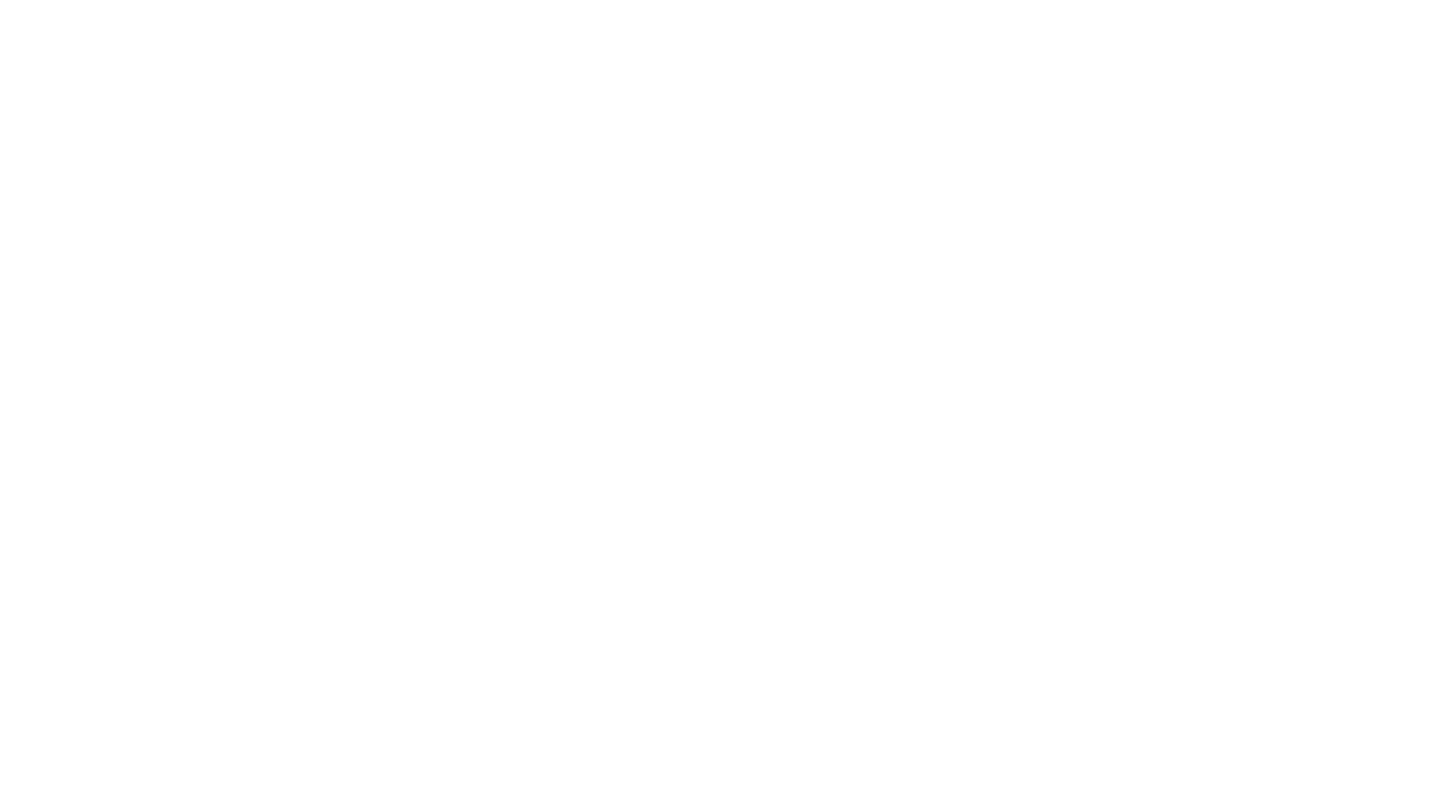 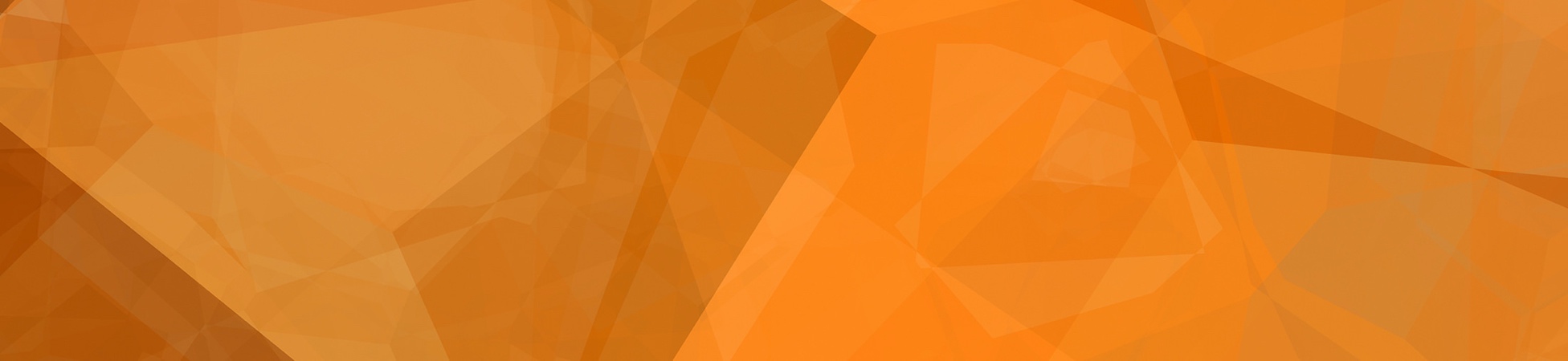 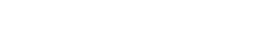 Intro – We’ve completed Daniel’s book_______________________________________________________________________________________________________________________________________________________________________________________________________________________________________________________________________His prophecies were accurate.4 Empires ________________________________________________________________________________________________________________________________________________________________________________________________________________________Birth of Messiah _________________________________________________________________________________________________________________________________________________________________________________________________________________Persecution ___________________________________________________________________________________________________
__________________________________________________________________________________________________________________Church____________________________________________________________________________________________________________________________________________________________________________________________________________________________Revelation – Background Author/Date/Place_________________________________________________________________________________________________________________________________________________________________________________________________________________________________________________________________________________________________________________________________________________________________________________Roman HistoryNero – 64-67 AD_________________________________________________________________________________________________________________________________________________________________________________________________________________Domitian – 95-96 AD___________________________________________________________________________________________________________________________________________________________________________________________________________Trajan – 98-117 AD_____________________________________________________________________________________________________________________________________________________________________________________________________________ContentFeatures of Apocalyptic Literature.__________________________________________________________________________________________________________________________________________________________________________________________________________________________________________________________________________________________________________________________________________________________________________________________________________________________________________________________________________________________________________________________________________________________________________________________Rome is the model for the book._____________________________________________________________________________________________________________________________________________________________________________________________________________________________________________________________________________________________________________________________________________________Language and symbols from Old Testament____________________________________________________________________________________________________________________________________________________________________________________________________________________________________________________________________________________________________________________________________________________Various “schools” of interpretation:Preterist _______________________________________________________________________________________________
_________________________________________________________________________________________________________Idealist__________________________________________________________________________________________________________________________________________________________________________________________________________Historical_______________________________________________________________________________________________________________________________________________________________________________________________________Futurist__________________________________________________________________________________________________________________________________________________________________________________________________________________________________________________________________________________________________________________1000 Year Reign – various interpretationsPost-Millenial__________________________________________________________________________________________________________________________________________________________________________________________________________________________________________________________________________________________________________A-Millenial____________________________________________________________________________________________________________________________________________________________________________________________________________________________________________________________________________________________________________Pre-Millenial___________________________________________________________________________________________________________________________________________________________________________________________________________________________________________________________________________________________________________Outline of Revelation.______________________________________________________________________________________________________________________________________________________________________________________________________________________________________________________Prologue – 1:1-8____________________________________________________________________________________________________________________________________________________________________________________________________________________________________Vision I – 1:9-3:22____________________________________________________________________________________________________________________________________________________________________________________________________________________________________Vision II – 4:1-16:21____________________________________________________________________________________________________________________________________________________________________________________________________________________________________Vision III – 17:1-21:8____________________________________________________________________________________________________________________________________________________________________________________________________________________________________Christ & His Church – 21:9-22:5____________________________________________________________________________________________________________________________________________________________________________________________________________________________________Christ & His Challenge – 22:6-21____________________________________________________________________________________________________________________________________________________________________________________________________________________________________Revelation was given to:__________________________________________________________________________________________________________________________________________________________________________________________________________________________________________________________________________________________________________________________________________________________________________________________________________________________________________________________________________________________________________________________________________________________________________________________________________________________________________________________________________________________________________